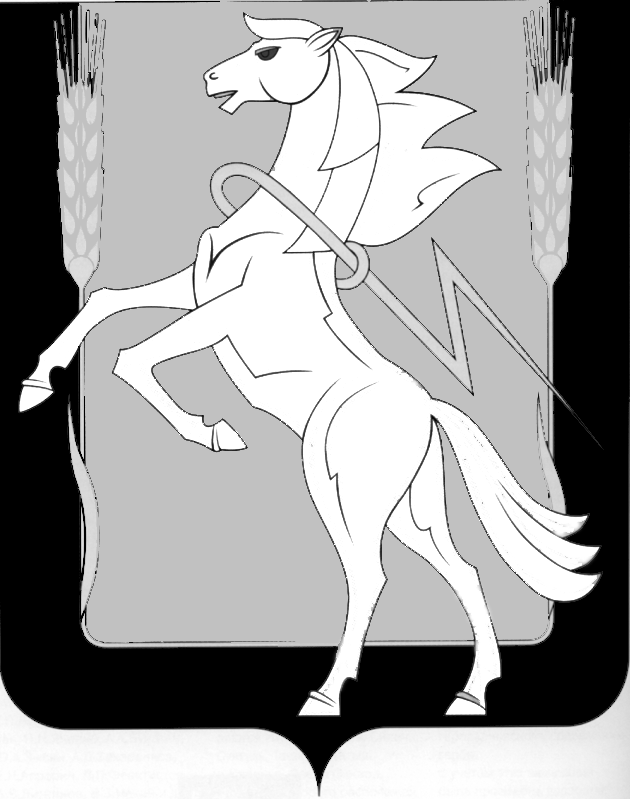 СОБРАНИЕ ДЕПУТАТОВ СОСНОВСКОГО МУНИЦИПАЛЬНОГО РАЙОНА пятого созыва третьего СОЗЫВАТОВ РЕШЕНИЕ от «20» декабря 2017 года № 369В соответствии с Бюджетным кодексом Российской Федерации, Федеральным законом от 06.10.2003 года № 131-ФЗ «Об общих принципах организации местного самоуправления в Российской Федерации», Уставом Сосновского муниципального района, Положением «О бюджетном процессе в Сосновском муниципальном районе»,Собрание депутатов Сосновского муниципального района  пятого созыва, РЕШАЕТ:Принять бюджет Сосновского муниципального района на 2018 годи на плановый период 2019 и 2020 годов.Статья 1. Основные характеристики бюджета муниципальногорайона на 2018 год и на плановый период 2019 и 2020 годов1. Утвердить основные характеристики бюджета Сосновского муниципального района на 2018 год:1) прогнозируемый общий объем доходов районногобюджета в сумме2 012 162,1тыс. рублей, в том числе безвозмездные поступления от других бюджетовбюджетной системы Российской Федерации в сумме 1 438 162,1тыс. рублей;2) общий объем расходов бюджета муниципального района в сумме 2 059 995,7тыс. рублей;3) объем дефицита бюджета муниципального района в сумме 47 833,6тыс. рублей.2. Утвердить основные характеристики бюджета Сосновского муниципального района на плановый период 2019 и 2020 годов:1) прогнозируемый общий объем доходов бюджета Сосновского муниципального районана 2019 год в сумме 1 647 282,5 тыс. рублей, в том числе безвозмездные поступления от других бюджетов бюджетной системы Российской Федерации в сумме 1 097 162,5тыс. рублей, и на 2020 год в сумме 1 674 094,4тыс. рублей, в том числе безвозмездные поступления от других бюджетов бюджетной системы Российской Федерации в сумме 1 099 089,4тыс. рублей;2) общий объем расходов бюджета Сосновского муниципального районана 2019 год в сумме 1 647 282,5 тыс. рублей, и на 2020 год в сумме 1 674 094,4 тыс. рублей;3) объем дефицита бюджета Сосновского муниципального районана 2019 год в сумме 0,00тыс. рублей и на 2020 год в сумме 0,00 тыс. рублей.Статья 2. Нормативы распределения доходов между бюджетоммуниципального района и бюджетами сельскихпоселений на 2018 год и на плановый период 2019 и 2020 годов1. Утвердить нормативы распределения доходов между бюджетом муниципального района  и  бюджетами сельских поселений на 2018 год и на плановый период 2019 и 2020 годов согласно приложению № 1.2.  Установить, что в бюджет Сосновского муниципального района до разграничения государственной собственности на землю поступают в 2018 году и плановом периоде 2019 и 2020 годов: доходы от передачи в аренду земельных участков, государственная собственность на которые не разграничена и которые расположены в границах поселений, а также средства от продажи права на заключение договоров аренды указанных земельных участков - по нормативу 100 процентов в бюджет муниципального района;доходы от продажи земельных участков, государственная собственность на которые не разграничена и которые расположены в границах поселений, - по нормативу 100 процентов в бюджет муниципального района.Статья 3. 	Главные администраторы доходов бюджета муниципального района и источников финансирования дефицита бюджетамуниципального района1. Утвердить перечень главных администраторов доходов бюджета муниципального района согласно приложению № 2.2. Утвердить перечень главных администраторов источников финансированиядефицита бюджетамуниципального района согласно приложению № 3.Статья 4. Условия реструктуризации и списания задолженности пообязательствам перед бюджетом муниципального района в2018 году и в плановом периоде2019 и 2020 годовРеструктуризация кредиторской задолженности юридических лиц перед бюджетом муниципального  района по налогам и сборам, пеням и штрафам, а также списание пеней иштрафов в случае досрочного погашения реструктурированной задолженности по налогам и сборам проводятся в порядке, установленном администрацией Сосновского муниципального района, только при условии принятия решения ореструктуризации кредиторской задолженности соответствующих юридических лицпо налогам и сборам, а также задолженности поначисленным пеням и штрафам передфедеральным и областным бюджетами.Статья 5. Бюджетные ассигнования на 2018 год и на плановый период 2019 и 2020 годов1. Утвердить общий объем бюджетных ассигнований на исполнение публичных нормативных обязательств на 2018 год в сумме313 129,6тыс. рублейи на плановый период 2019 год в сумме 321 286,3 тыс. рублей и 2020 год в сумме 329 067,2 тыс. рублей.2. Утвердить:1) распределение бюджетных ассигнований по целевым статьям (муниципальным программам Сосновского района и непрограммным направлениям деятельности), группам и подгруппам видов расходов, разделам и подразделам классификации расходов бюджетов бюджетной системы Российской Федерации (далее – классификация расходов бюджетов)на 2018 год согласно приложению № 4, на плановый период 2019 и 2020 годов согласно приложению 10;2) ведомственную структуру расходов бюджета муниципального района на 2018 год согласно приложению № 5, на плановый период 2019 и 2020 годов согласно приложению 11;3) распределение бюджетных ассигнований по разделам и подразделам классификации расходов бюджета Сосновского муниципального района на 2018 год согласно приложению № 6 и плановый период 2019 и 2020 годов согласно приложению№ 12.Статья 6. Особенности исполнения бюджетамуниципального районав 2018 году и на плановый период 2019 и 2020 годовУстановить, что в соответствии состатьей 37решения Собрания депутатов Сосновского муниципального района «О бюджетном процессе в Сосновском муниципальном районе» основанием для внесения в2018 году изменений в показатели сводной бюджетной росписи бюджета муниципального района является распределениезарезервированныхв составе утвержденных  статьей 5 настоящего решения:бюджетных ассигнований, предусмотренных по целевой статье «Резервные фонды исполнительных органов местного самоуправления» подраздела«Резервные фонды» раздела «Общегосударственные вопросы» классификации расходов бюджетов, на финансовое обеспечение непредвиденных расходов, в том числе на проведение аварийно-восстановительных работ и иных мероприятий, связанных с ликвидацией последствий стихийных бедствий и других чрезвычайных ситуаций, а также на иные мероприятия, предусмотренные утвержденным Порядком использования бюджетных ассигнований резервного фонда АдминистрацииСосновского муниципального района.2. Установить в соответствии состатьей 37решения Собрания депутатов Сосновского муниципального района «О бюджетном процессе в Сосновском муниципальном районе»следующие дополнительные основания для внесенияв 2018 году изменений в показатели сводной бюджетной росписи бюджета, связанные с особенностями исполнения бюджета муниципального района:1) изменение бюджетной классификации Российской Федерации, в том числедля отражения межбюджетных трансфертов из федерального и областного бюджетов;2) перераспределение Главой района бюджетных ассигнований, предусмотренных по разделам «Общегосударственные вопросы», «Национальная безопасность и правоохранительная деятельность», «Национальная экономика», «Жилищно-коммунальное хозяйство», «Образование», «Культураи кинематография», «Здравоохранение», «Социальная политика», «Физическая культура и спорт»,«Средства массовой информации» между кодами классификации расходов бюджетови (или) между главными распорядителями средств районного бюджета;3) принятие АдминистрациейСосновского муниципального района решений об утверждении муниципальныхпрограмм, а также о внесении изменений в муниципальные программы;4) принятие Главой района  решения о перераспределении бюджетныхассигнований на поддержку мер по обеспечению сбалансированности бюджетов сельских поселений на предоставление субсидий бюджетам сельских поселений и увеличение расходов бюджета по разделам классификации расходов бюджетов, предусмотреннымструктурой расходов бюджета муниципального района, в пределах указанных ассигнований;5) поступление в доход бюджета муниципального района средств, полученных муниципальными казенными учреждениями в качестве добровольных пожертвований;6) поступление в доход бюджета муниципального района средств, полученных муниципальными казенными учреждениями в качестве возмещения ущерба при возникновении страховых случаев;7) издание приказа Министерства финансов Челябинской области о сокращении предоставления межбюджетных трансфертов  из областного бюджета местным бюджетам в случаях, установленных законодательством Российской Федерации.8)увеличение бюджетных ассигнований сверх объемов, утвержденных настоящим Решением, за счет межбюджетных трансфертов из областного бюджета, имеющих целевое назначение, в отношении которых полномочия получателя средств областного бюджета по перечислению в местные бюджеты межбюджетных трансфертов в установленном порядке переданы Управлению Федерального казначейства по Челябинской области, на основании получения от Управления Федерального казначейства по Челябинской области выписки из лицевого счета получателя бюджетных средств, предназначенного для отражения операций по переданным полномочиям, в пределах доведенных объемов средств областного бюджета,а также получение уведомления о предоставлении субсидий, субвенций и иных межбюджетных трансфертов, имеющих целевое назначение, и (или) о сокращении (возврате при отсутствии потребности) указанных межбюджетных трансфертов;9) перераспределение Администрацией Сосновского муниципального района бюджетных ассигнований, предусмотренных главному распорядителю средств бюджета района на финансовое обеспечение выполнения функций (услуг) муниципальными учреждениями, в том числе в форме субсидий на финансовое обеспечение выполнения ими муниципального задания, субсидий на иные цели, между подразделами классификации расходов бюджетов.3. Установить, что доведение лимитов бюджетных обязательств на 2018 год ифинансирование расходов в 2018 году осуществляется с учетом их следующей приоритетности:1) оплата труда и начисления на выплаты по оплате труда(за исключением оплаты труда работников органов местного самоуправления Сосновского муниципального района);2) исполнение публичных нормативных обязательств;3) приобретение продуктов питания и оплата услуг по организации питания;4) ликвидация последствий чрезвычайных ситуаций;5) предоставление мер социальной поддержки отдельным категориям граждан;6) оплата коммунальных услуг и услуг связи, арендной платы за пользование помещениями, арендуемыми муниципальными казенными учреждениями;7) уплата муниципальными казенными учреждениями налогов и сборов в бюджетыбюджетной системы Российской Федерации;Доведение лимитов бюджетных обязательств на 2018 год осуществляется:на предоставлениесубсидий муниципальным бюджетным учреждениямна финансовое обеспечениевыполнения муниципальных заданийежеквартально в размере однойчетвертойгодового объема указанных субсидий;ежеквартально в размере однойчетвертойгодового объема на оплату труда работников органов местного самоуправления Сосновского муниципального района.Доведение лимитов бюджетных обязательств на 2018 год осуществляется в соответствии с распоряжениями администрацииСосновского муниципального района:на предоставление субсидий муниципальным бюджетным учреждениям на финансовое обеспечениевыполнения имимуниципальных заданийсвыше одной четвертой годового объема указанных субсидий  вквартали на иные цели;на оплату труда работников органов местного самоуправления Сосновского муниципального районасвыше одной четвертой годового объема указанных расходов;по иным направлениям расходов, не указанным в пунктах 1–7 настоящей части.В случае доведения лимитов бюджетных обязательств в соответствии с распоряжениями администрации Сосновского муниципального районасвыше одной четвертой годового объема бюджетных ассигнований доведение ежеквартальных лимитов бюджетных обязательств осуществляется без учета доведенных лимитов бюджетных обязательств в соответствии с распоряжениями администрации Сосновского муниципального района. При этом общий объем доведенных лимитов бюджетных обязательств не должен превышать годовой объем бюджетных ассигнований.В случае увеличения в течение финансового года объема бюджетных ассигнований доведение лимитов бюджетных обязательств по дополнительно выделенным бюджетным ассигнованиям осуществляется в каждом последующем квартале равными долями.4. Установить, что не использованные по состоянию на 1 января 2018 года остатки межбюджетных трансфертов, предоставленных из районного бюджета в форме субвенций, субсидий и иных межбюджетных трансфертов,имеющих целевое назначение, подлежат возврату в бюджет Сосновского муниципального района в течение первых пятнадцати рабочих дней 2018 года.5. Установить, что средствабюджета Сосновского муниципального района для финансирования государственных полномочий переданных органам местногосамоуправления, сверх сумм, поступающих из бюджета Челябинской области в виде субвенций, могут использоваться в пределах средств,предусмотренных настоящим решением.6. Установить, что в ходе исполнения настоящего решения в случае изменения функций главных администраторов доходов бюджета Сосновского муниципального района и (или) главных администраторов источников финансирования дефицита бюджета Сосновского муниципального района, а также в случае изменений кодов и (или) наименований кодов бюджетной классификации, финансовый отдел администрации Сосновского муниципального района вправе вносить соответствующие изменения в сводную бюджетную роспись и параметры кассового плана с последующим внесением изменений в настоящее решение.7. Установить, что средства в объеме остатков субсидий, предоставленных в 2017 году муниципальным бюджетным учреждениям на финансовое обеспечение выполнения муниципальных заданий на оказание муниципальных услуг (выполнение работ), образовавшихся в связи с недостижением установленных муниципальным заданием показателей, характеризующих объем муниципальных услуг (работ), подлежат возврату в бюджетСосновского муниципального района. Статья 7. 	Субсидии юридическим лицам (за исключением субсидий муниципальным бюджетным учреждениям), индивидуальнымпредпринимателям, физическим лицам.Субсидии юридическим лицам (за исключением субсидий муниципальным бюджетным учреждениям), индивидуальным предпринимателям, физическим лицам –производителям товаров, работ, услуг (за исключением субсидий, указанных в пункте 7 статьи 78 Бюджетного кодекса Российской Федерации)предоставляются в случаях, установленных настоящим решением, если возможность их предоставления предусмотрена в структурерасходов бюджета района, в иных нормативных правовых актах района, муниципальных программах и в порядке, установленном Администрацией  Сосновского муниципального района.Статья8. 	Особенности установления отдельных расходныхобязательств Сосновского муниципального района ииспользования бюджетных ассигнованийУстановить, что финансирование расходов на мероприятия, предусмотренные в составе разделов «Образование»,«Культура и кинематография», «Социальная политика», «Физическая культура и спорт» (без учета мероприятий, предусмотренных муниципальными программами) классификации расходов бюджетов, осуществляется в соответствии с перечнем, утверждаемым Администрацией Сосновского муниципального района.Статья 9. 	Программы муниципальныхвнутренних и   внешних заимствований1. Утвердить программу муниципальных внутренних и внешних заимствований на 2018 год согласно приложению № 7, и на плановый период 2019 и 2020 годов согласно приложению № 13.Статья 10. 	Верхний предел муниципального  внутреннегодолгаУстановить верхний предел муниципального внутреннего долга:- на 1 января 2019 года в сумме 150000,0 тыс. рублей, в том числе предельный объем обязательств по муниципальным гарантиям в сумме 0,0 тыс. рублей.- на 1 января 2020 года в сумме 150 000,0 тыс. рублей, в том числе предельный объем обязательств по муниципальным гарантиям в сумме 0,0 тыс. рублей.- на 1 января 2021 года в сумме 150 000,0 тыс. рублей, в том числе предельный объем обязательств по муниципальным гарантиям в сумме 0,0 тыс. рублей.Статья 11. 	Источники внутреннего финансирования дефицита бюджета муниципального района на 2018 год и на плановый период 2019 и2020 годовУтвердить источники внутреннего финансирования дефицита бюджета муниципального района на 2018год согласно приложению №8и на плановый период 2019 и 2020 годов согласно приложению № 14.Статья 12.	Межбюджетные трансферты,предоставляемые  бюджету Сосновского муниципального районаиз других бюджетов бюджетной системы Российской Федерации 1. Учесть в бюджете Сосновского муниципального района в соответствии с Законом Челябинской области «Об областном бюджете на 2018 год и на плановый период 2019 и 2020 годов»:1) субсидии, выделенные из областного бюджета на 2018 год в сумме 303 310,7тыс. рублей,на 2019 год в сумме 34 308,6тыс. рублей, на 2020 год в сумме34 208,6тыс. рублей;2) дотации, выделенные из областного бюджета на 2018 год, в сумме 55 055,0 тыс. рублей,на 2019 год в сумме 5 604,00тыс. рублей, на 2020 год в сумме0,0тыс. рублей;3) субвенции, выделенные из областного бюджета на 2018 год в сумме 1 079 346,7тыс. рублей, на 2019 год в сумме 1 056 800,2тыс. рублей, на 2020 год в сумме 1 064 431,10тыс. рублей.2. Учесть в бюджете Сосновского муниципального района иные межбюджетные трансферты, выделенные из бюджетов сельских поселений в соответствии с заключенными соглашениямио предоставлении межбюджетных трансфертов на осуществление части полномочий по решению вопросов местного значения на  2018 год, в сумме 449,7тыс. рублей,на 2019 год в сумме 449,7тыс. рублей, на 2020 год в сумме 449,7тыс. рублей.Статья 13. 	Межбюджетные трансферты, предоставляемые бюджетам сельских поселений из бюджета Сосновского муниципального района1. Утвердить общий объем межбюджетных трансфертов, предоставляемых бюджетам сельских поселений из бюджета муниципального района  в2018 году в сумме 105 937,2тыс. рублей, в2019 году в сумме 93 274,9тыс. рублей, в2020 году в сумме 96 742,1тыс. рублей, в том числе:1) дотации, на выравнивание бюджетной обеспеченности, выделенные из областного бюджета на 2018 год в сумме 43 079,0 тыс. рублей; в 2019 году в сумме 34 463,0 тыс. рублей, в 2020 году в сумме 34 463,0 тыс. рублей;2) субвенции, выделенные из областного бюджета на осуществление первичного воинского учета на территории, где отсутствуют военные комиссариаты на 2018 год в сумме 3 158,2тыс. рублей, на 2019 год в сумме 3 192,4тыс. рублей, на 2020 год в сумме 3 309,6тыс. рублей.3) субсидии, выделенные из бюджета района на 2018 год в сумме  200,0 тыс. рублей, на 2019 год в сумме 0,0тыс. рублей, на 2020 год в сумме 0,0тыс. рублей;4) субсидии, выделенные из областного бюджета на 2018 год в сумме 8 000,0 тыс. рублей, на 2019 год в сумме 8 139,5 тыс. рублей, на 2020 год в сумме 8 139,5 тыс. рублей;5) иные межбюджетные трансферты на осуществление части полномочий, переданныхна основании соглашений,заключенныхадминистрацией Сосновского муниципального района и сельских поселений в соответствии с частью 4 статьи 15 Федерального закона «Об общих принципах организации местного самоуправления в Российской Федерации» в 2018 году в сумме 28 223,6тыс. рублейв2019 году в сумме 28 470,0тыс. рублей, в2020 году в сумме 29 520,0тыс. рублей;6) нераспределенный резервзарезервированных  в составе утвержденных  статьей 6 настоящего решения бюджетных ассигнованийв 2018 году в сумме 23276,4тыс. рублейв 2019 году в сумме 19 010,0 тыс. рублей, в 2020 году в сумме 21 310,0 тыс. рублей.Утвердить распределение межбюджетных трансфертов бюджетам сельских поселений на 2018 год согласно приложению№ 9(таблица 1 «Распределение дотации бюджетам поселений на выравнивание бюджетной обеспеченности на 2018 год»,     таблица 2 «Распределение субвенции  на осуществление первичного воинского учета на территории, где отсутствуют военные комиссариаты на 2018 год», таблица 3 «Распределение иных межбюджетных трансфертовна осуществлениечастиполномочий  по решению вопросов местного значения на2018 год», таблица 4 «Распределение субсидий бюджетам сельских поселений на 2018 год») и  на плановый период 2019 и 2020 годовсогласно приложению № 15(таблица 1 «Распределение дотации бюджетам поселений на выравнивание бюджетной обеспеченности на плановый период 2019 и 2020 годов», таблица 2 «Распределение субвенции  на осуществление первичного воинского учета на территории, где отсутствуют военные комиссариаты на плановый период 2019 и2020 годов», таблица 3 «Распределение иных межбюджетных трансфертов на осуществление части полномочий  по решению вопросов местного значения на плановый период 2019 и 2020 годов», таблица 4 «Распределение субсидий бюджетам сельских поселений на плановый период 2019 и 2020 годов»).Установить критерий выравнивания расчетной бюджетной обеспеченности сельских поселений  для расчета объема средств, необходимого для доведения уровня бюджетной обеспеченности сельских поселений до уровня бюджетной обеспеченности, установленного в качестве критерия выравнивания бюджетной обеспеченности сельских поселений  на 2018 год  равный  1.3. Установить, что в случае заключения администрацией Сосновского муниципального района и сельских поселений соглашений о передачеосуществления части своих полномочий в соответствии с частью 4 статьи 15 Федерального закона «Об общих принципах организации местного самоуправления в Российской Федерации» межбюджетные трансферты, переданные из областного бюджета в бюджет Сосновского муниципального района, могут направляться из бюджета Сосновского  муниципального района на предоставление межбюджетных трансфертов бюджетам сельских поселений в соответствии с заключенными соглашениями либо нанепосредственное осуществление расходов, направляемых на решение вопросов местного значения сельских поселений.4. Установить, что органы местного самоуправления Сосновского муниципального района вправе направлять межбюджетные трансферты из областного бюджета на оказаниефинансовой помощи бюджетам сельскихпоселений по расходам, направляемым на решение вопросов местного значения сельских поселений.5. Установить, что в 2018 году АдминистрацияСосновского муниципального района вправе осуществлять финансирование расходов для осуществления переданных государственных полномочий за счет средств бюджета муниципального района, в пределах имеющегося на счете остатка средств районного бюджета до поступления в бюджет муниципального района межбюджетных трансфертов, предоставляемых из бюджета Челябинской области в целях финансового обеспечения осуществления переданных государственных полномочий, с последующим восстановлением произведенных кассовых расходов бюджета муниципального района из средств бюджета Челябинской области.Статья 14. Вступление в силу настоящего Решения Настоящее Решение вступает в силу с 01 января 2018 годаНаправить настоящее Решение Главе Сосновского муниципального района для подписания и опубликования.Опубликовать настоящее Решение в газете «Сосновская Нива».Глава Сосновского                                          	Председатель Собраниямуниципального района                                депутатов Сосновскогомуниципального района  ____________	Е.Г.Ваганов		_____________Г.М. ШихалеваО бюджете Сосновского муниципального района на 2018 год и на плановый период 2019 и 2020 годов 